ЛОТ № 1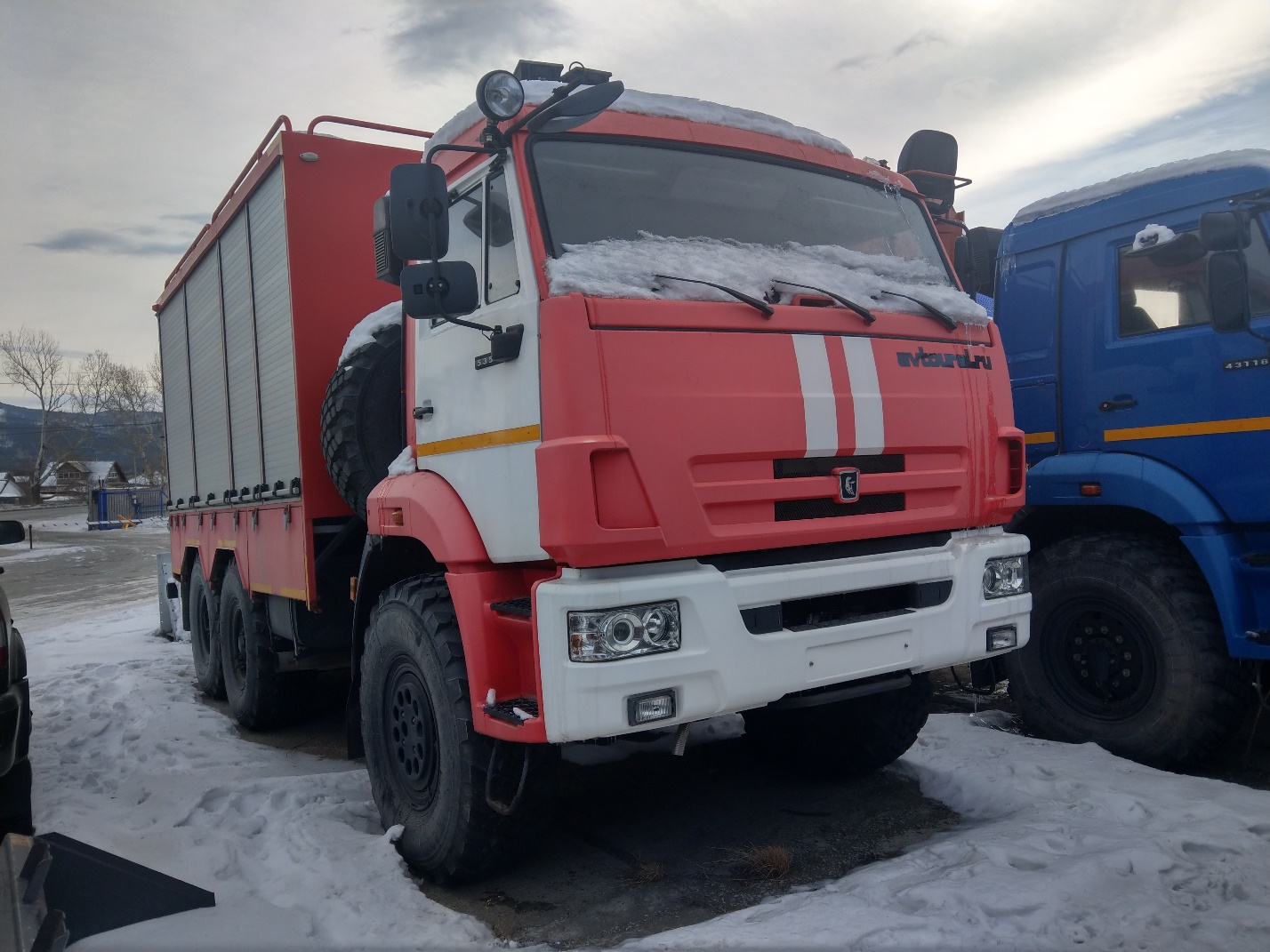 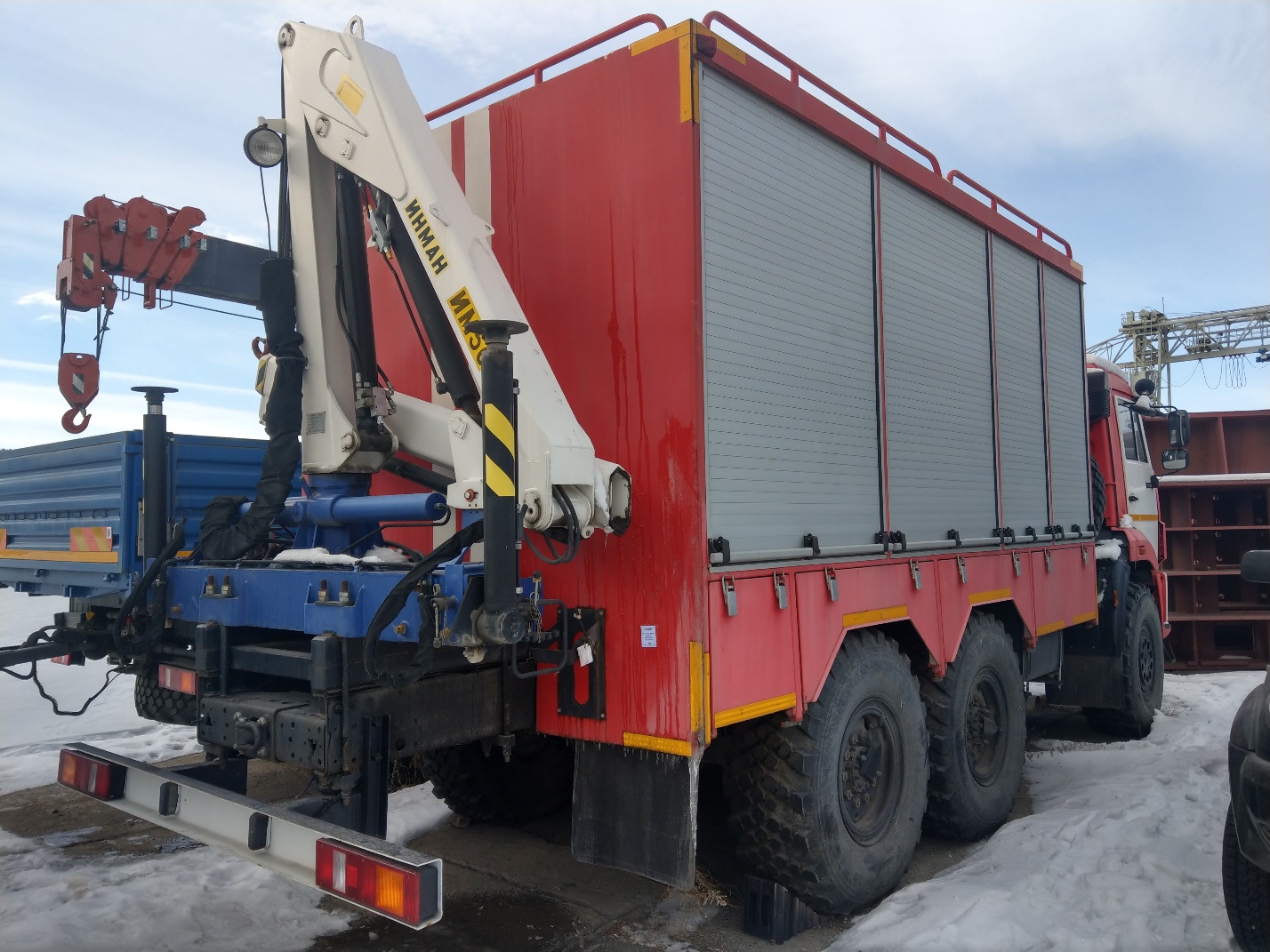 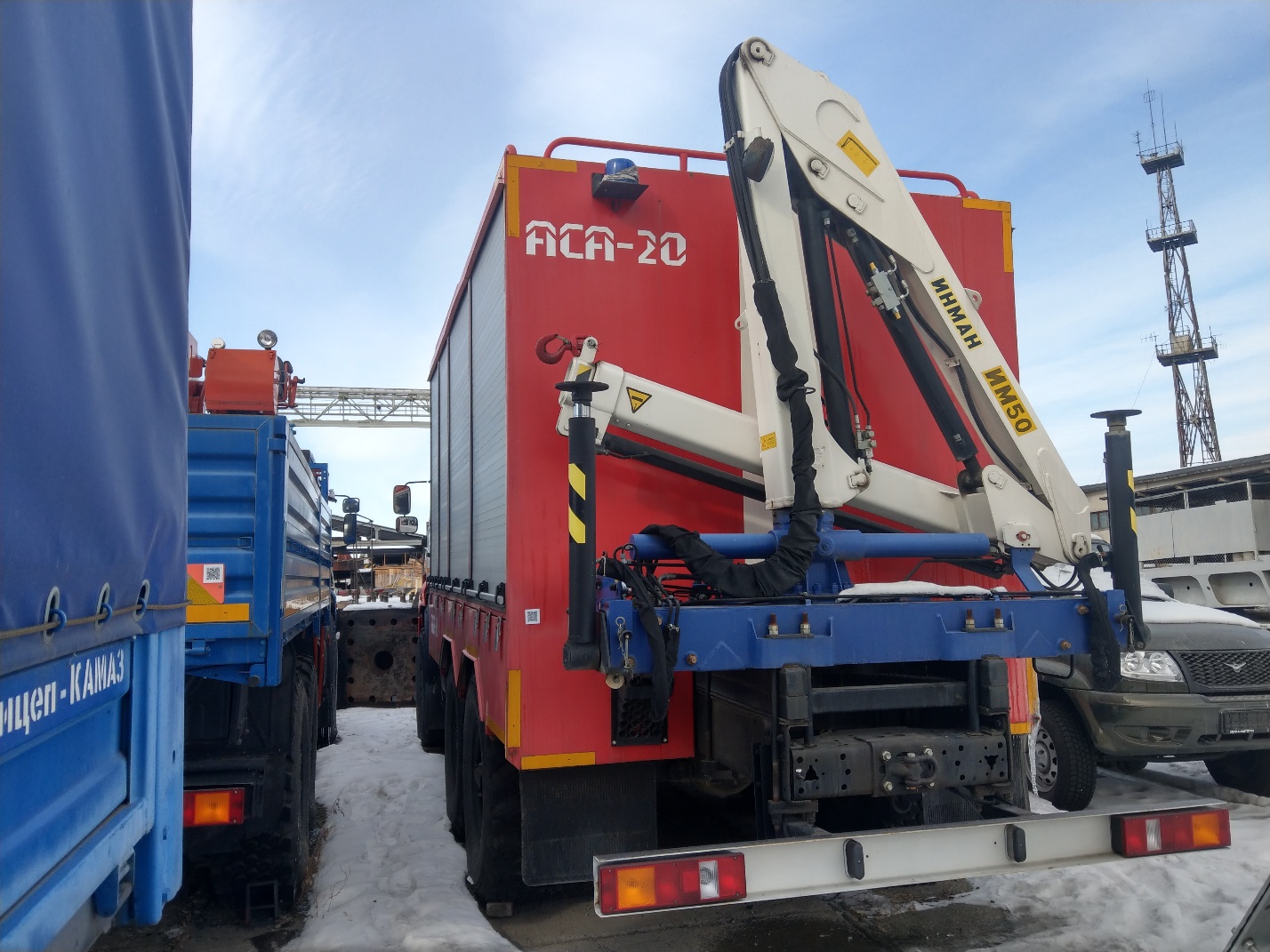 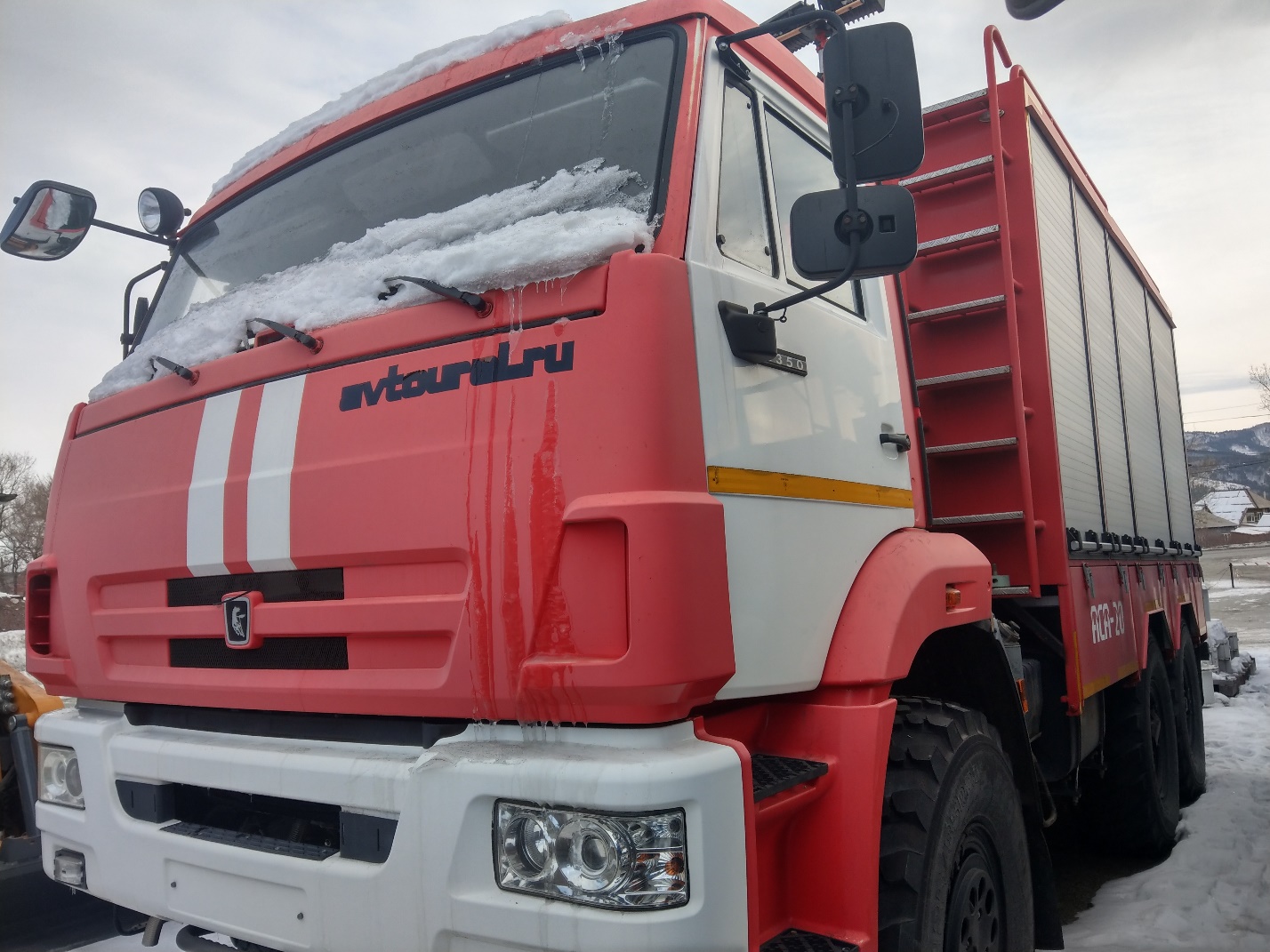 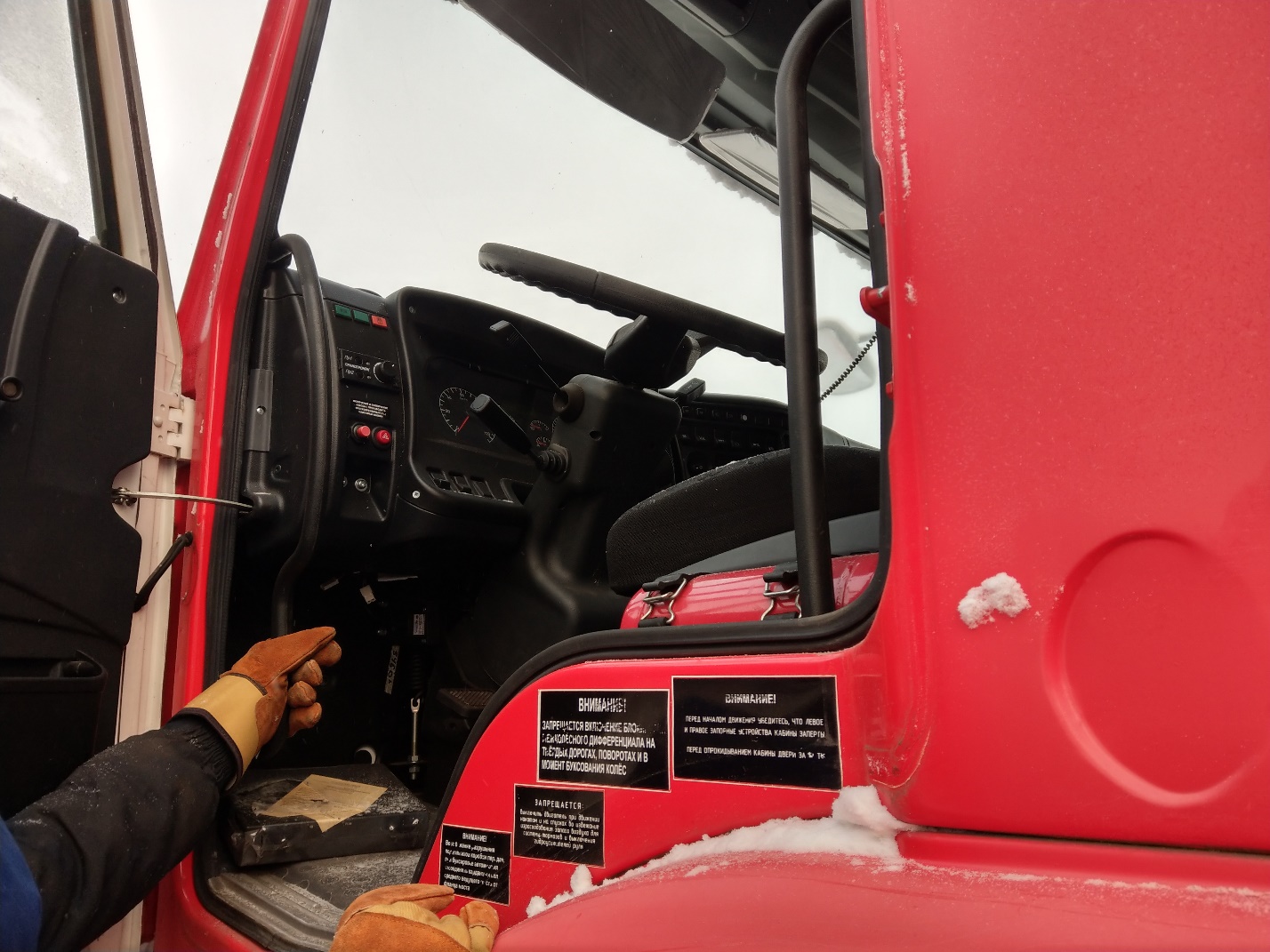 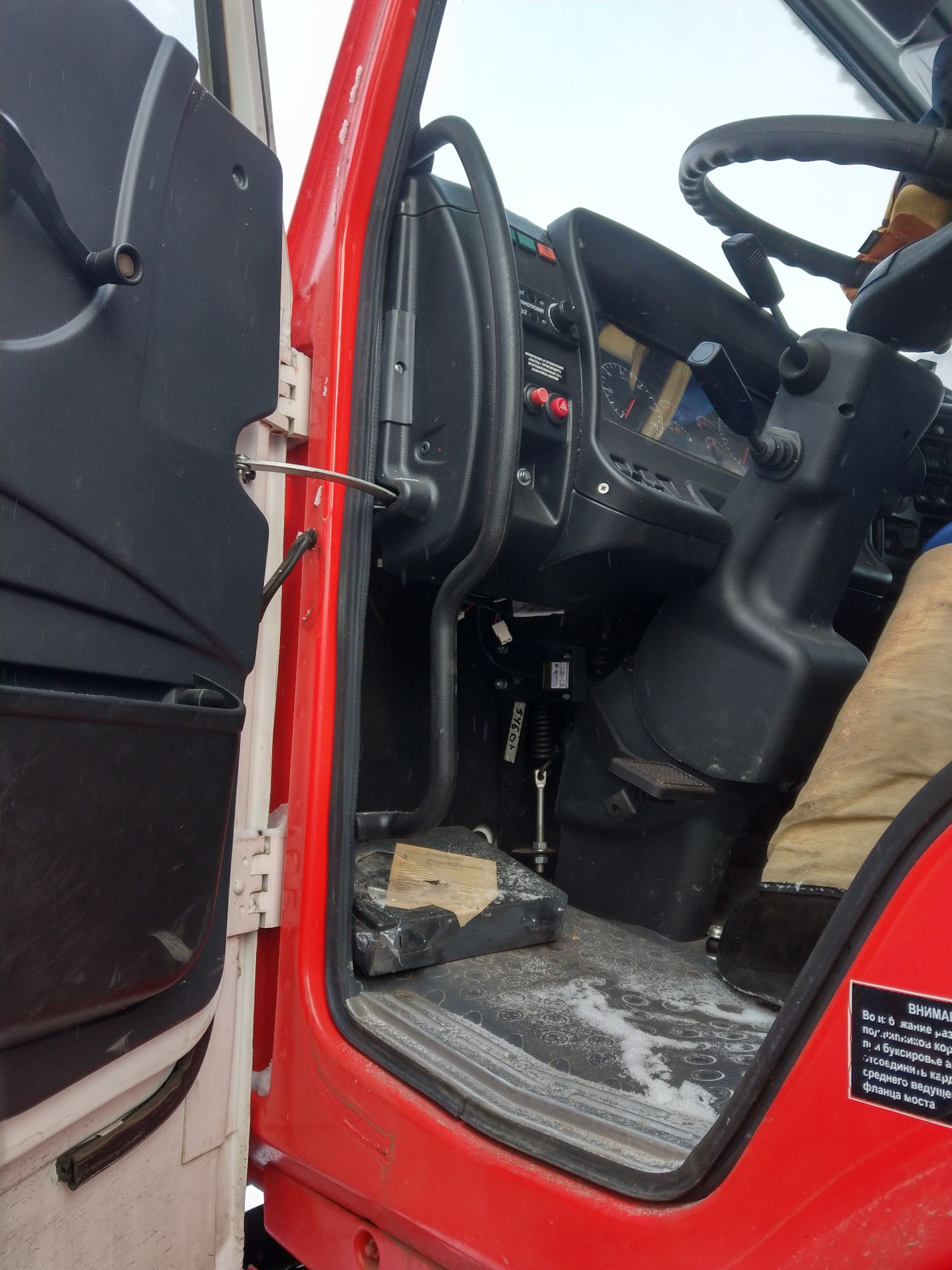 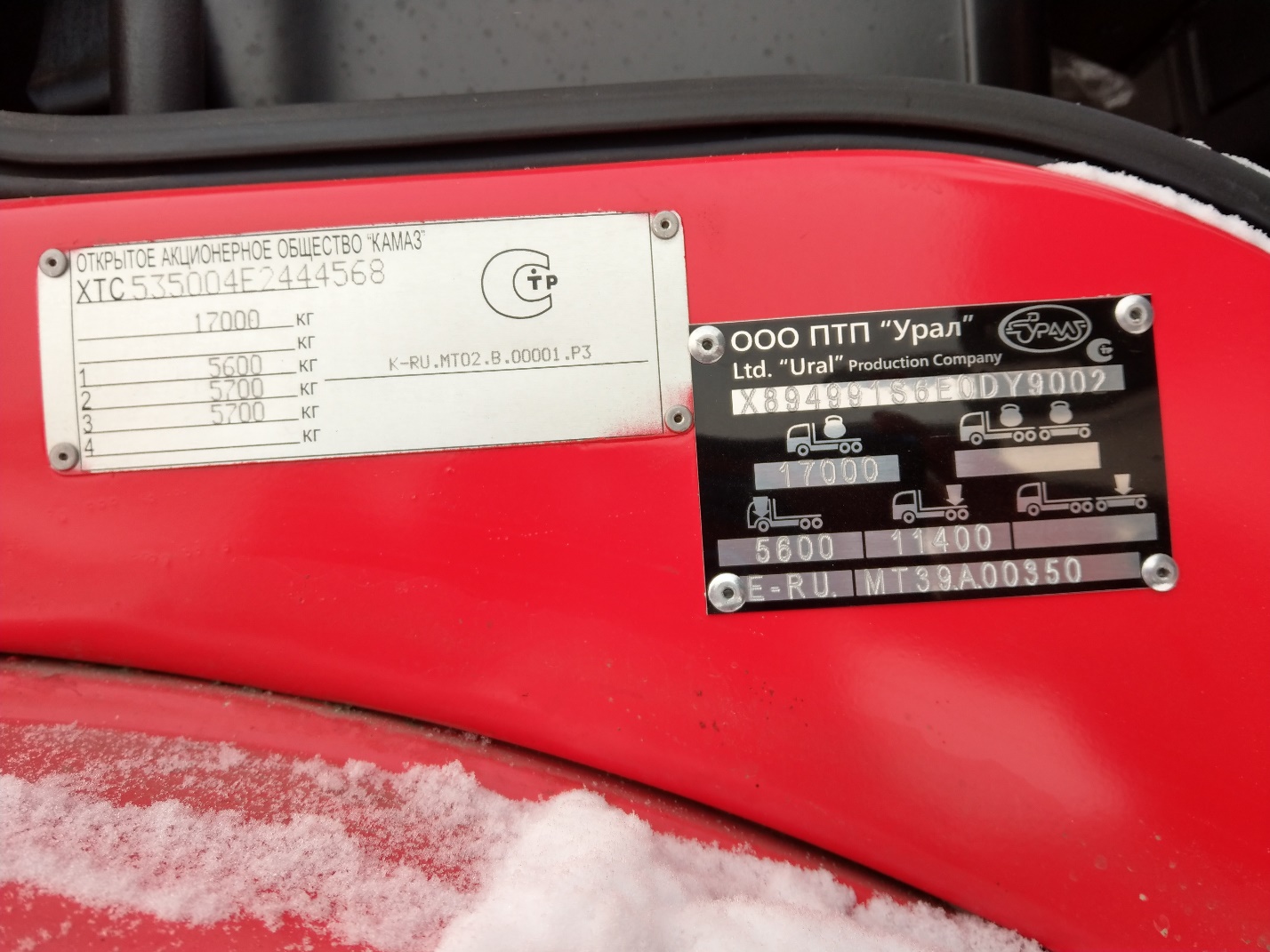 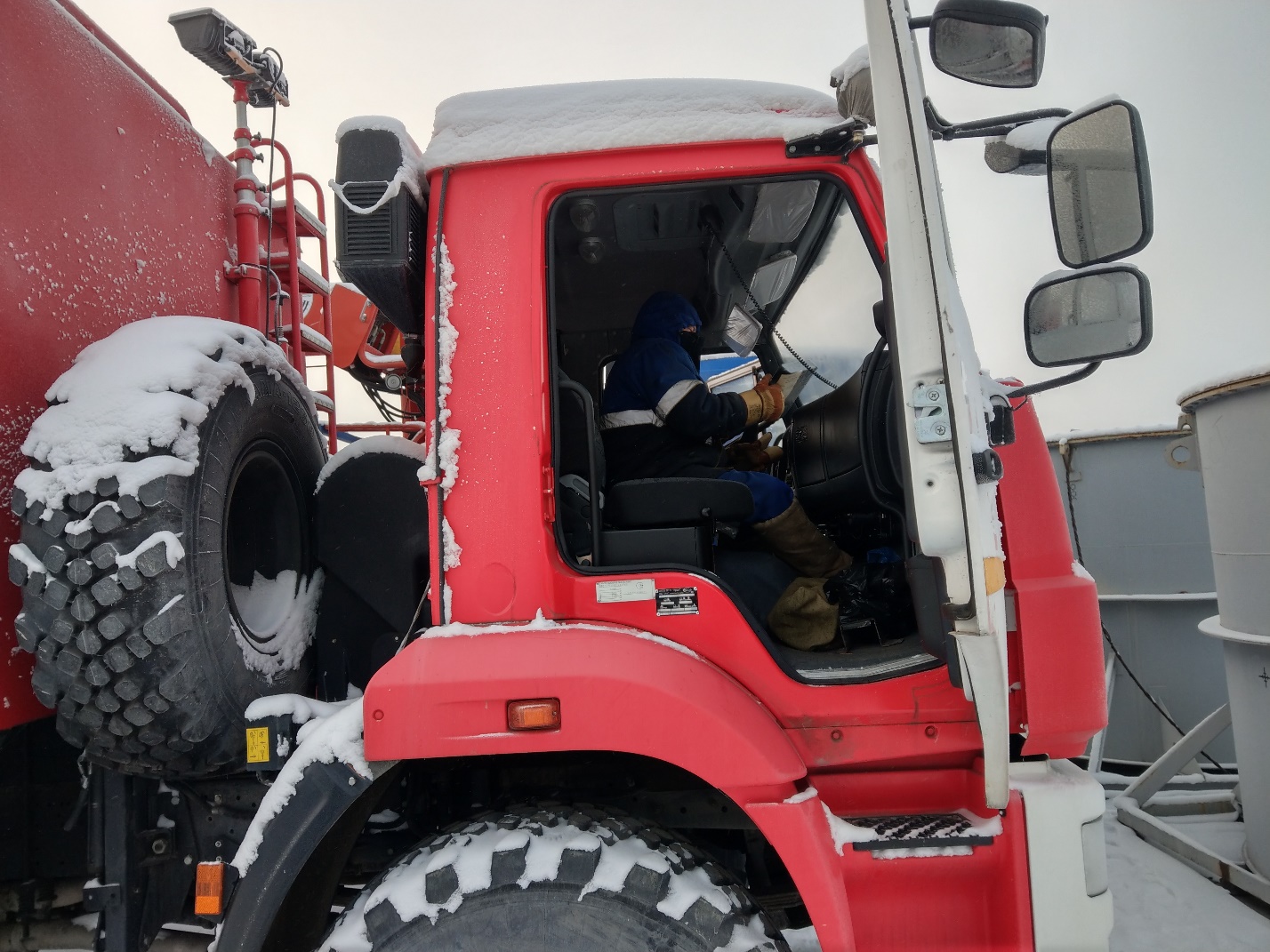 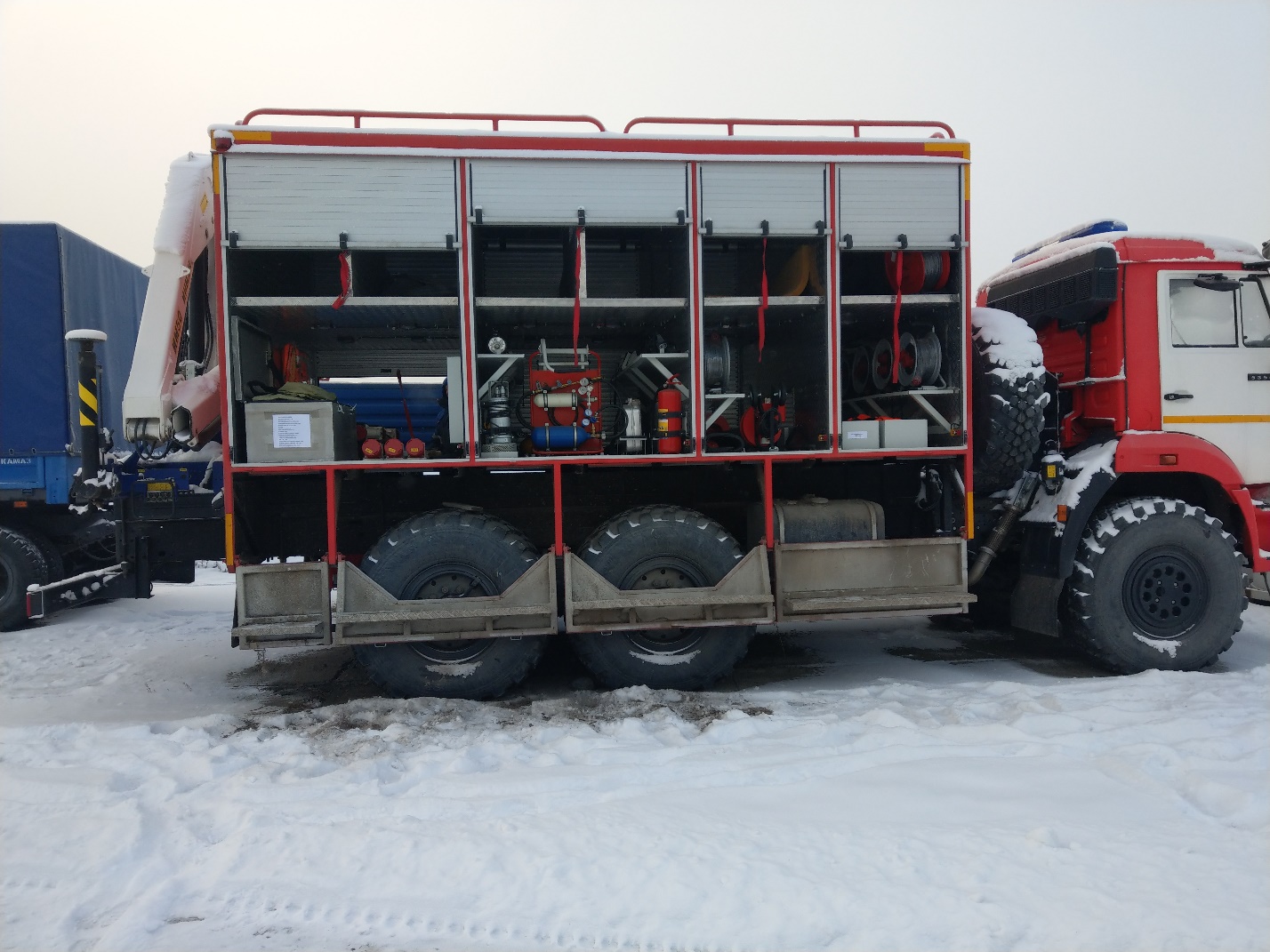 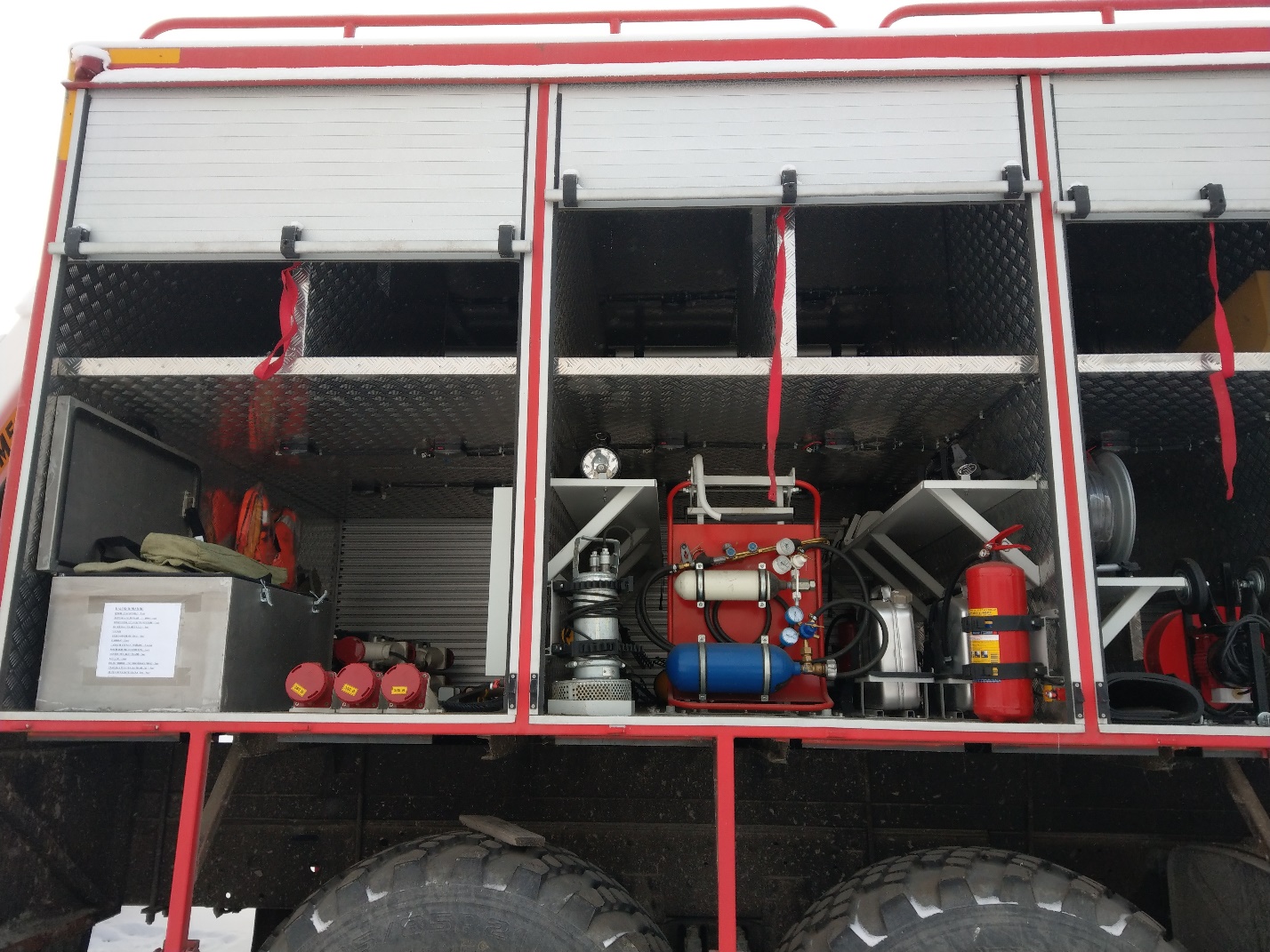 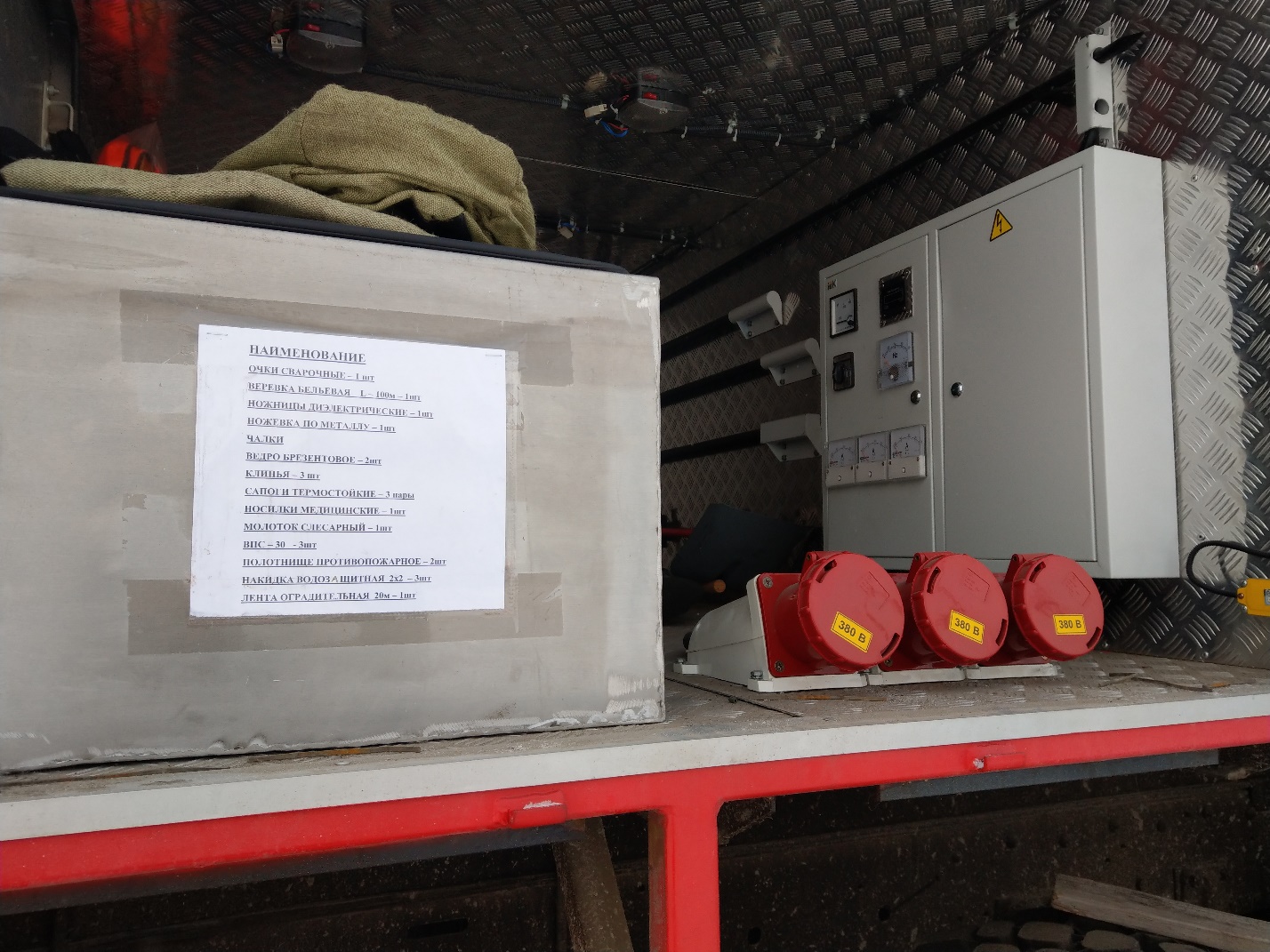 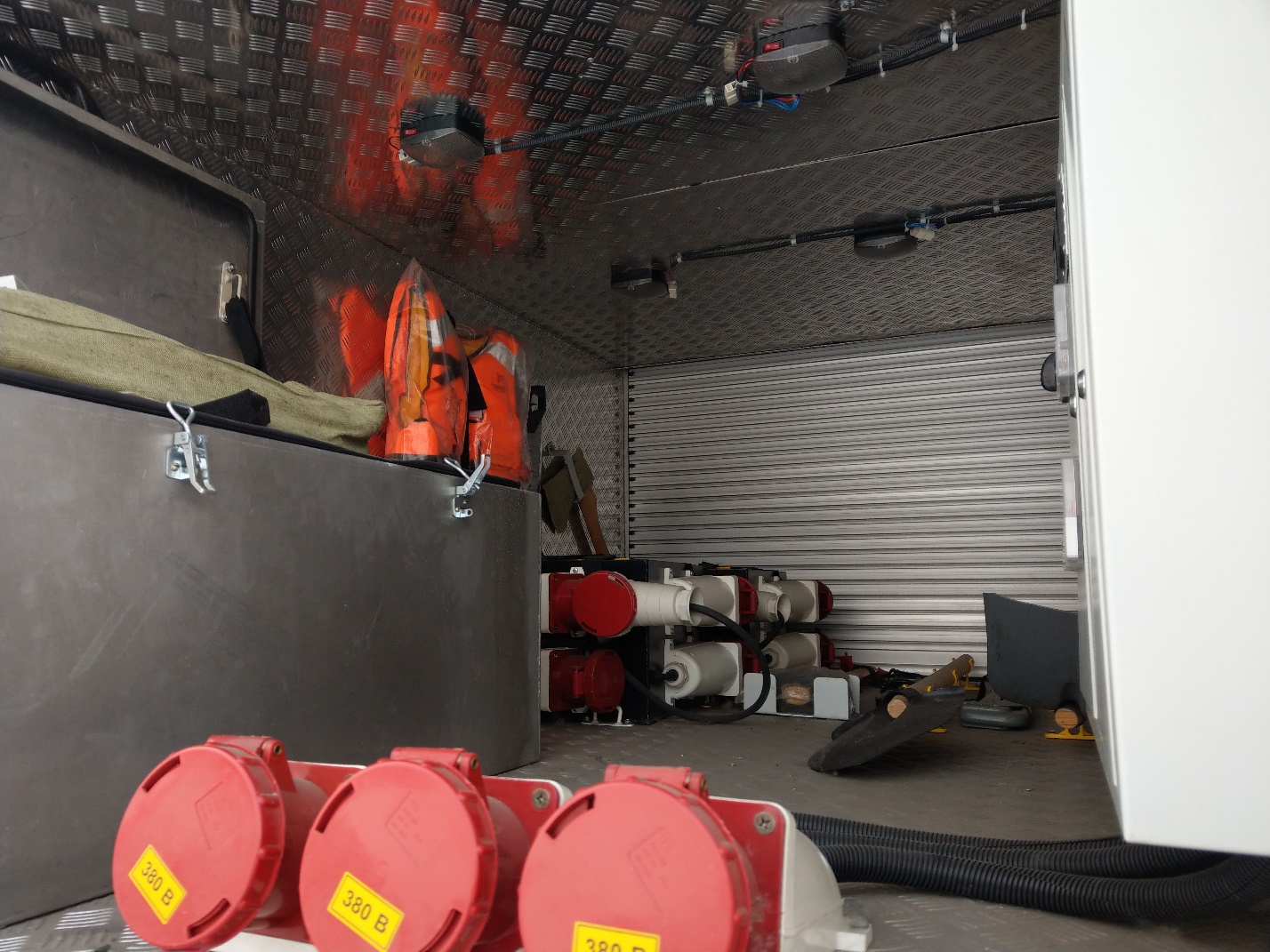 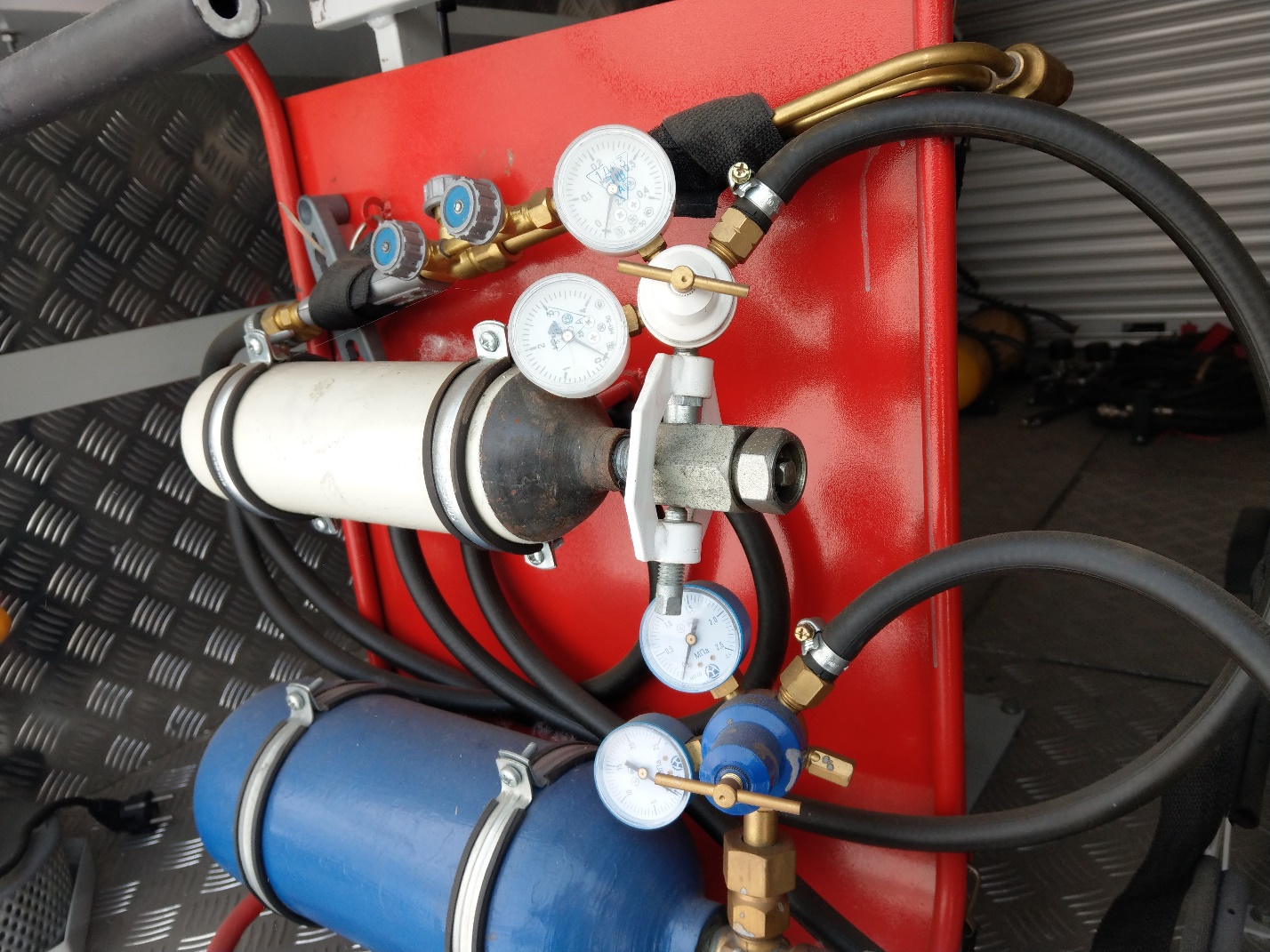 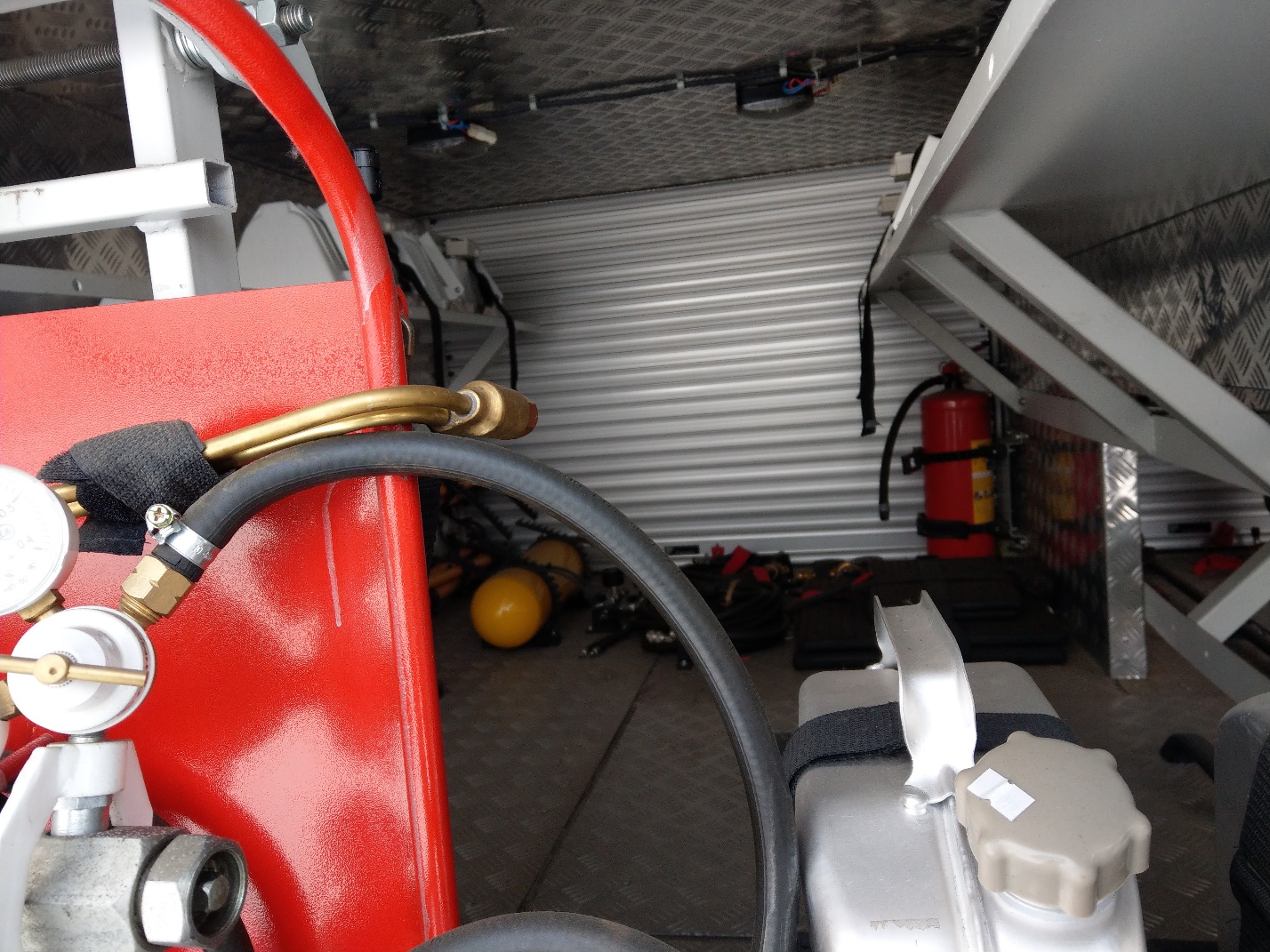 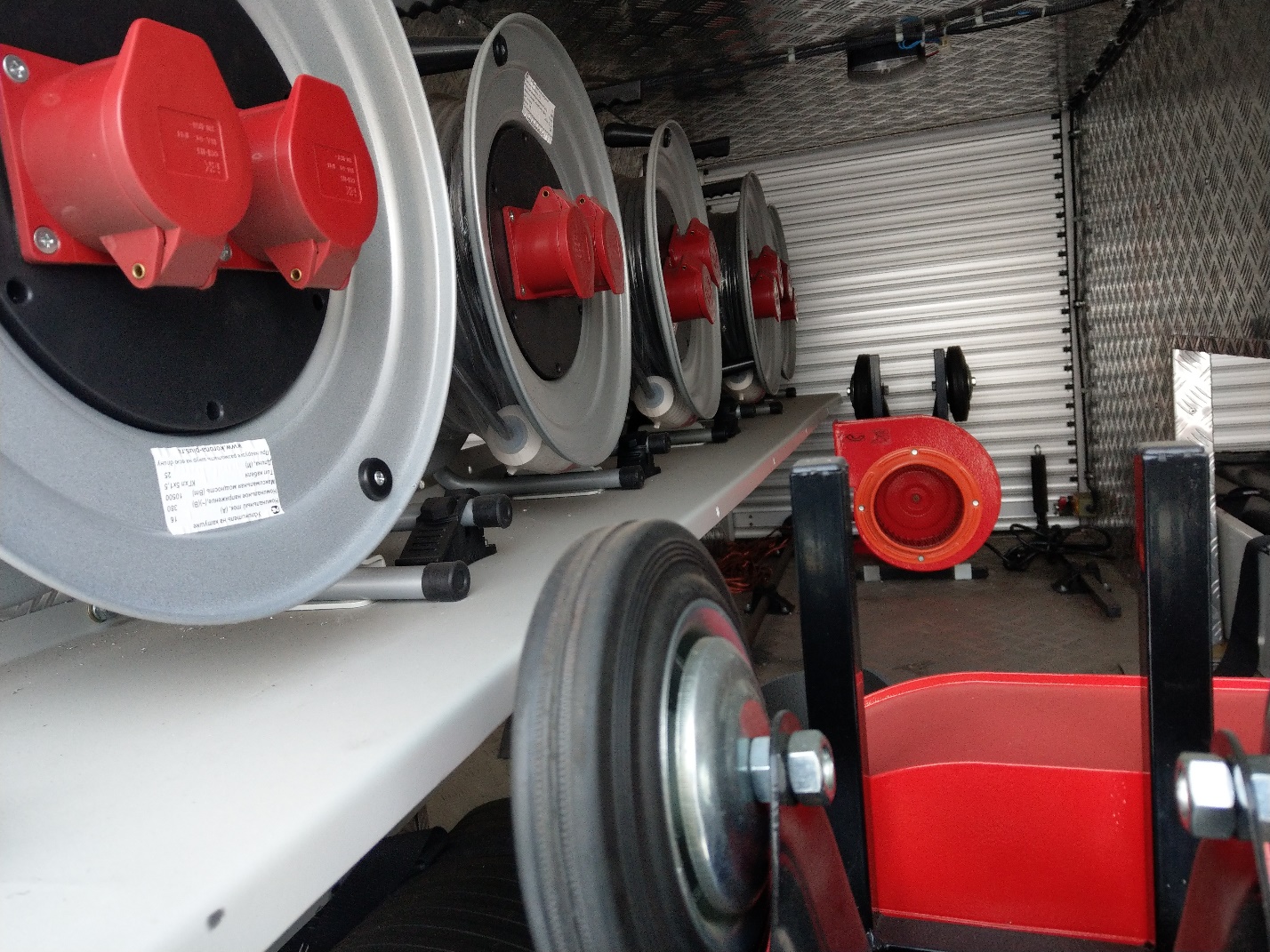 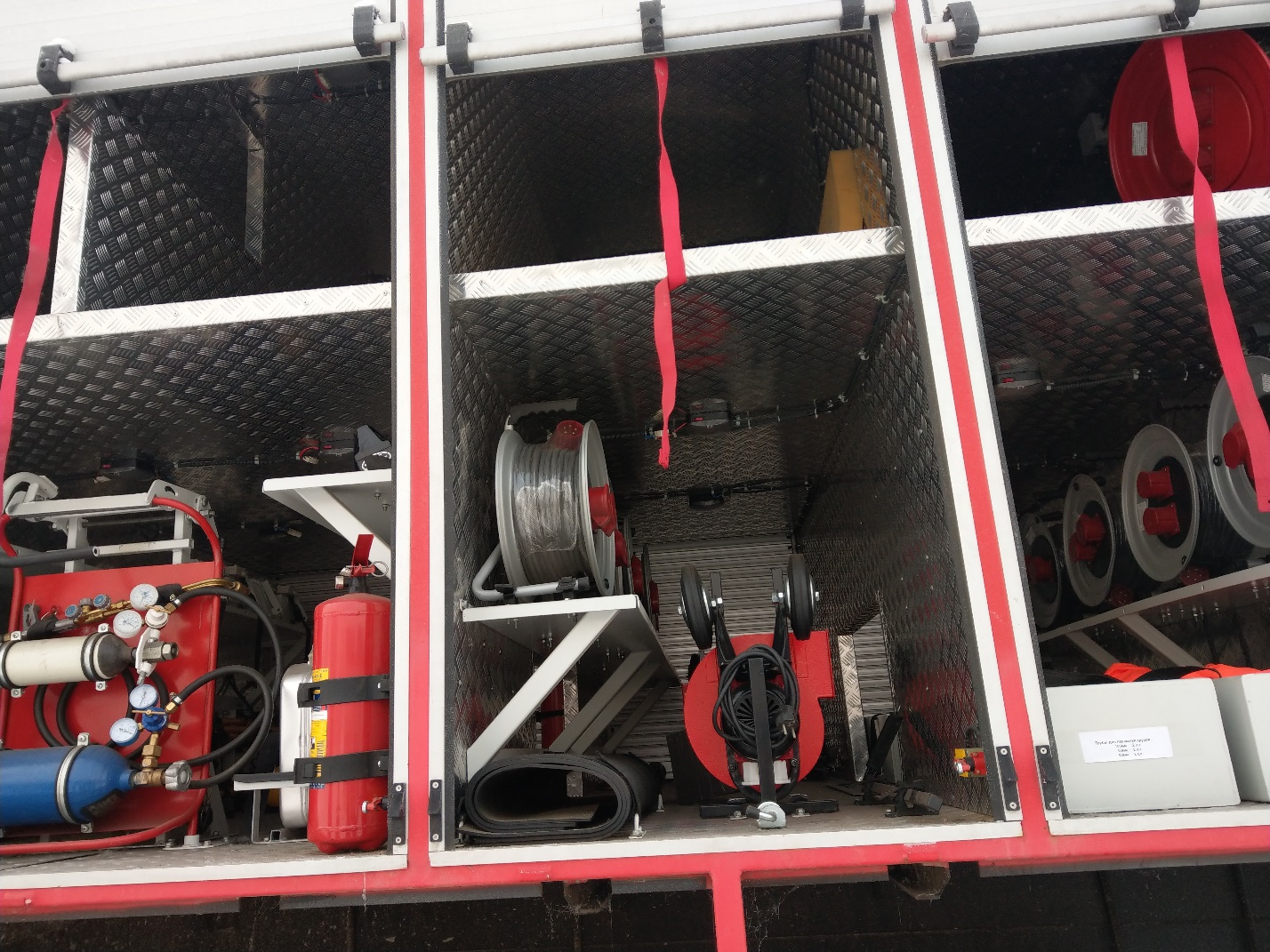 НаименованиеАвтомобиль фургон аварийно-спасательный с КМУ 4991S6Инвентарный номер2700000011Количество1Год выпуска2014Страна и завод  изготовительРоссия, ОАО «ПТП  «Урал»Текущее использованиеНе используетсяХарактеристика технического состоянияС даты выпуска транспортное средство не эксплуатировалось, пробег - 3500 кмОценка состоянияУсловно новое (в эксплуатации не находилось), не эксплуатируется с 2014 годаОсновные технические параметрыПТС 74 НХ 410598 от 16.07.2014:                                                       Марка, модель ТС - 4991S6                                                Наименование (тип ТС) - Фургон аварийно-спасательный с КМУ